Facebook Settings and PrivacyFacebook has a lot of issues with privacy and security, however, for many of us, it is the best way to keep track of faraway family and friends. Hopefully, the following suggestions will allow you to feel a little more secure while using the social media site.Things to Make Your Facebook Use More SecureHere are the top things you can do to make using Facebook safer:Do NOT use the Facebook app on your phone. Use a web browser on your phone instead.Do NOT use the Facebook Messenger app on your phone.Install a browser on your computer / device that you ONLY use for Facebook.Go through all your Facebook privacy settings.Do NOT use Facebook to log into other websites; create credentials for every site.Regularly remove third-party apps that have permissions to our account.Use privacy and security add-ons to restrict access to your browsing history.BONUS:  Create and use an email account that is unique for Facebook.Securing FacebookAccessing Your Facebook Settings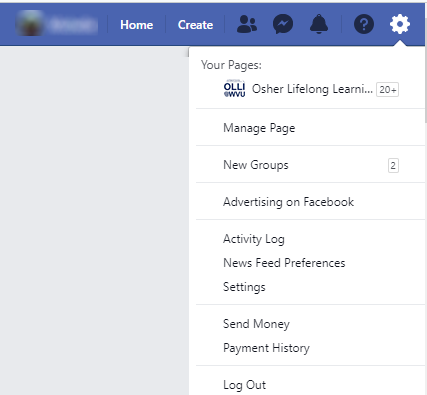 In the top right corner of the Facebook window, click the gear icon.From the drop down menu, select Settings.Turn Off Face RecognitionOpen your Facebook settings. In the left pane, select Face Recognition.On the right side of the window, click on Edit.Change the toggle from Yes to No. Click Close.https://www.wired.com/story/how-to-turn-off-facebook-face-recognition-features/https://www.cnet.com/how-to/turn-off-facebook-facial-recogition-feature/Secure Your Timeline and Tagging SettingsOpen your Facebook settings.In the left pane, select Timeline and Tagging.https://www.facebook.com/help/115469971891543?helpref=faq_contentCheck Your Privacy Settings Open your Facebook settings.In the left pane, click Privacy.Who can send you friend requests?Setting this to Friends of friends limits the audience of people who can make friend requests, however, it means that if you don’t have friends in common, you can’t receive a friend request from someone.Who can see your friends list?Unless you know someone famous, Friends of friends is a reasonable choice.Do you want search engines outside of Facebook to link to your profile?Do you want your Facebook page to come up in a google search of your name?Turn Off Location Historyhttps://www.imore.com/how-stop-facebook-tracking-your-locationhttps://www.facebook.com/help/275925085769221Remove Third-Party Appshttps://www.imore.com/how-to-revoke-facebook-app-permissionsFacebook’s Instructions for Privacy Settingshttps://www.facebook.com/help/325807937506242The Complete Guide to Facebook Privacy (Wired.com)https://www.wired.com/story/facebook-privacy-apps-ads-friends-delete-account/How to Use Facebooks Privacy Settings (Consumer Reports)https://www.consumerreports.org/privacy/facebook-privacy-settings/ How to Secure our Facebook Account (CNet)https://www.cnet.com/how-to/secure-your-facebook-account-in-six-easy-steps/https://www.lifewire.com/how-to-secure-your-facebook-timeline-2487774Most tech companies own other tech companies, which means that there could be sharing between them. Here are some of the companies Facebook owns:Instagram, Oculus VR, WhatsAppFacebook and WhatsappCurrently Whatsapp has extremely strong privacy, with end-to-end encryption, however, co-founder Jan Koum recently left the company, and employees fear that FB may become more aggressive about collecting and selling user data.https://www.whatsapp.com/security/https://lifehacker.com/stop-using-whatsapp-if-you-care-about-your-privacy-1825719172https://www.nytimes.com/2018/04/30/technology/whatsapp-facebook-jan-koum.htmlWeb BrowsersWeb Browser Add-OnsChrome Settings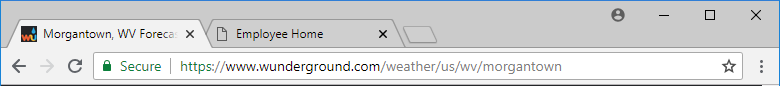 To Access Your Browser SettingsClick the Options (Customize and Control) button in the right corner of the window.From the menu, select Settings.To access additional settings, scroll down to the bottom of the window and click Advanced.To View Add-OnsClick the Options button in the right corner of the window.From the menu select More Tools.From the pop-out menu, select Extensions.In the top Left corner, click on the three parallel lines beside Extensions.From the drop down menu, click on Open Chrome Web Store.To Clear Cache Click the Options (Customize and Control) button in the right corner of the window.From the menu, select Settings.Scroll down to the bottom of the window and click Advanced.At the bottom of the Privacy & Security section, click the link for Clear browsing data.In the pop-up window, set the Time Range as desired, select the items to be deleted, and click Clear data.To Clear Saved PasswordsClick the Options (Customize and Control) button in the right corner of the window.From the menu, select Settings.Scroll down to the bottom of the window and click Advanced.Scroll down to the Passwords and forms section and click on the Manage passwords link.Toggle off Offer to save passwords and clear any saved passwords.Edge Settings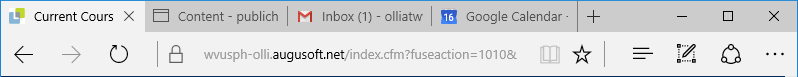 To Access Your Browser SettingsClick the Options (More) button in the right corner of the window.From the drop down menu select Settings.To access more options, scroll down and click the View advanced settings.To View Add-OnsClick the Options (More) button in the right corner of the window.From the drop down menu select Extensions.Click the link for Get extensions from the store.To Clear Cache Click the Options (More) button in the right corner of the window.From the drop down menu select Settings.Click the Choose what to clear button.Check the desired options and click the Clear button.To Clear Saved PasswordsClick the Options (More) button in the right corner of the window.From the drop down menu select Settings.Scroll down to the bottom of the menu and click the View advanced settings.Scroll down to the Privacy and services section and toggle off Offer to save passwords. Click on Manage my saved passwords to delete existing saved passwords.Firefox Settings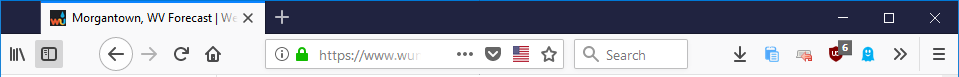 To Access Your Browser SettingsClick the Options (Open menu) button in the right corner.From the drop down menu select Options.Along the left side select Privacy & Security.To View Add-OnsClick the Options (Open menu) button in the right corner.From the drop down menu select Add-Ons.In the text box in the top right corner, enter a search term for an add-on (such as privacy).To Clear CacheClick the Options (Open menu) button in the right corner.From the drop down menu select Options.Along the left side select Privacy & Security.In the Cookies and Site Data section, click the Clear Data button. Check both options and click Clear.To Clear Saved PasswordsClick the Options (Open menu) button in the right corner.From the drop down menu select Options.Along the left side select Privacy & Security.In the Forms & Passwords section, uncheck Ask to save logins and passwords for websites. Click the Saved Logins button to delete existing saved data.Internet Explorer Settings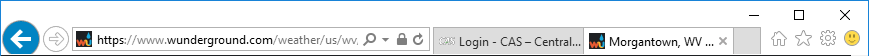 To Access Your Browser SettingsClick the Options button in the right corner.From the menu select Internet Options.Along the top select the Security tab or the Privacy tab.To Clear Your Cache and Delete Saved PasswordsClick the Options button in the right corner.From the menu select Internet Options.In the Browsing history section, click Delete.Select the options to remove and click the Delete button.Opera Settings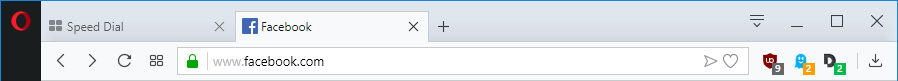 To Access Your Browser SettingsIn the top left corner, click the red O.From the drop down menu select Options.In the left pane select Privacy & Security.To View Add-OnsIn the top left corner, click the red O.From the drop down menu select Extensions then from the pop-out menu select Extensions.To Clear CacheIn the top left corner, click the red O.From the drop down menu select History, then select Clear browsing data.Select the desired time frame and the desired items to erase, then click the Clear browsing data button.Closing Phone AppsClosing Apps on an Android DeviceTap the Recent Applications Menu button, usually at the lower left of the screen. A list of open apps appearsTo close an individual app, click the x beside the app or swipe right on the app.To close all open apps, if available, tap Close All.To be clear, stopping an app frequently leaves parts of that app still running in the background. To end all processes of that app, you need to force the app to stop.To Force Stop Apps on an Android DeviceOpen your device settings. (Typically available from the list off all applications or by pulling down from the top of the screen to open the system tray, and tapping the gear icon.)From the list of available settings, choose Apps or Applications. (Depending upon your phone.) Scroll through the list to find the specific app you want to close and/or keep from running in the background.Towards the top of the screen, tap the Force Stop button.The device asks if you are sure you want to do this, tap Force Stop.Closing Apps on an iOS DeviceDouble tap on the home button to bring up a screen that displays the open apps.ORSwipe up twice from the bottom of the screen.Drag an app up towards the top of the screen to close it.For more, please peruse our Tech Security handout, available online and updated regularly.https://olliatwvu.org/for-members/member-resources/document-repository/ IndexFacebook Settings and Privacy	1Things to Make Your Facebook Use More Secure	1Things to Do in Facebook	1Accessing Your Facebook Settings	1Turn Off Face Recognition	1Secure Your Timeline and Tagging Settings	2Check Your Privacy Settings	2Turn Off Location History	2Remove Third-Party Apps	2Facebook’s Instructions for Privacy Settings	2The Complete Guide to Facebook Privacy (Wired.com)	2How to Use Facebooks Privacy Settings (Consumer Reports)	2How to Secure our Facebook Account (CNet)	2Facebook and Whatsapp	3Web Browsers	3Web Browser Add-Ons	3Chrome Settings	3To Access Your Browser Settings	3To View Add-Ons	3To Clear Cache	4To Clear Saved Passwords	4Edge Settings	4To Access Your Browser Settings	4To View Add-Ons	4To Clear Cache	4To Clear Saved Passwords	4Firefox Settings	5To Access Your Browser Settings	5To View Add-Ons	5To Clear Cache	5To Clear Saved Passwords	5Internet Explorer Settings	5To Access Your Browser Settings	5To Clear Your Cache and Delete Saved Passwords	5Opera Settings	6To Access Your Browser Settings	6To View Add-Ons	6To Clear Cache	6Closing Phone Apps	6Closing Apps on an Android Device	6To Force Stop Apps on an Android Device	6Closing Apps on an iOS Device	6Please Support OLLI@WVU!Osher Lifelong Learning InstituteMountaineer Mall Unit C-17PO Box 9123Morgantown, WV 26506-9123Phone Numbers:Office: (304) 293-1793Email Address: olli@hsc.wvu.eduhttp://www.olliatwvu.org ProductSiteChromehttps://www.google.com/chrome/Firefoxhttps://www.mozilla.org/en-US/firefox/new/Operahttps://www.opera.com/ProductAvailabilitySiteAdBlock PlusFirefox, Chrome, Safarihttps://adblockplus.org/DisconnectFirefox, Chrome, Safari, IEhttps://disconnect.me/disconnectDo Not Track MeFirefox, Chrome, Opera, Safari, IEhttps://abine.com/index.htmlGhosteryFirefox, Chrome, Safari, IEhttps://www.ghostery.com/HTTPS EverywhereFirefox, Chrome, Operahttps://www.ghostery.com/